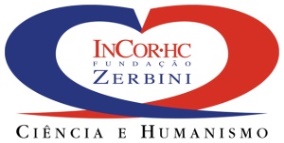 PERGUNTAS e RESPOSTASProcesso: 2310/16 Pregão Presencial (Âmbito Internacional) nº 009/2017.Objeto: Aquisição de Treze Monitores de triagem.Pergunta: MONITOR de TRIAGEMTemperatura
 Faixa de medida: 27ºC a 43ºC;
 Precisão:  0,2ºC;
 Resolução da medida 0,1 ºC;
 Permitir medidas axilar, oral e auricular/timpânico. (G.N.)
Solicitamos esclarecer quanto a possibilidade de revisão do referido descritivo, para que seja aceita apenas uma das medidas: axilar/oral ou auricular/timpânico, pois os monitores vem com a tecnologia pré-configurada de fábrica de apenas uma das medidas, não sendo possível as duas simultaneamente. Acredita-se que com a alteração, haverá a ampliação da disputa e participação de todos os principais fabricantes do mercado.Resposta: Conforme consta na edital, o monitor deverá permitir que o parâmetro de temperatura seja obtido através dos dois tipos de sonda, oral/axilar e auricular/timpânico. Não há necessidade que dois tipos de sonda funcionem ao mesmo tempo, porém a empresa deverá fornecer os equipamentos com todas as sondas e demais acessórios conforme solicitado em edital e o usuário escolherá qual sonda será utilizada de acordo com perfil do paciente.

Pergunta:  PHILIPS MEDICAL SYSTEMS LTDALeonardo  Santos Av. Dr. Marcos Penteado de Ulhôa Rodrigues, 939 - Torre Jacarandá  - CEP 06460-040 - Barueri/SP – Brasil.Resposta:
Equipe Técnica – Engenharia Clínica
FUNDAÇÃO ZERBINI 
INSTITUTO DO CORAÇÃO – (SP).